Официально опубликовано в газете «Придонье» от  «29» мая  2021 года№  21РОССИЙСКАЯ ФЕДЕРАЦИЯРОСТОВСКАЯ ОБЛАСТЬЦИМЛЯНСКИЙ РАЙОНМУНИЦИПАЛЬНОЕ ОБРАЗОВАНИЕ«КРАСНОЯРСКОЕ СЕЛЬСКОЕ ПОСЕЛЕНИЕ»СОБРАНИЕ ДЕПУТАТОВ КРАСНОЯРСКОГО СЕЛЬСКОГО ПОСЕЛЕНИЯЦИМЛЯНСКОГО РАЙОНАРЕШЕНИЕ «24» мая 2021г.                                     № 170                                     ст. Красноярская«О целесообразности изменения границ муниципального  образования«Красноярское сельское поселение»»На основании части 4 статьи 12 Федерального закона от 
6 октября 2003 года № 131-ФЗ «Об общих принципах организации местного самоуправления в Российской Федерации», статьи 10 Областного закона 
от 28 декабря 2005 года № 436-ЗС «О местном самоуправлении в Ростовской области», Устава муниципального образования «Красноярское сельское поселение», в целях описания и утверждения границ муниципального образования «Красноярское сельское поселение» в соответствии с требованиями градостроительного и земельного законодательства, а также с учетом мнения населения Собрание депутатов Красноярского сельского поселенияРЕШИЛО:1. Признать целесообразным изменение границ муниципального образования  «Красноярское сельское поселение»   согласно  приложению  к настоящему решению путем:а) включения в состав территории Красноярского сельского поселения земельного участка площадью  из состава территории Лозновского сельского поселения;б) передачи из состава территории Красноярского сельского поселения земельного участка площадью  и включения его в состав территории Лозновского сельского поселения.  2. Настоящее решение вступает в силу со дня его официального опубликования.3. Контроль за исполнением настоящего решения оставляю за собой.             Председатель Собрания депутатов             - глава Красноярского сельского поселения                          С.И. Семеноврешение вноситглавный специалистпо земельным и имущественнымотношениямПроектный план прохождения уточненной границы муниципального образования «Красноярское сельское поселение» в соответствии с требованиями градостроительного и земельного законодательства 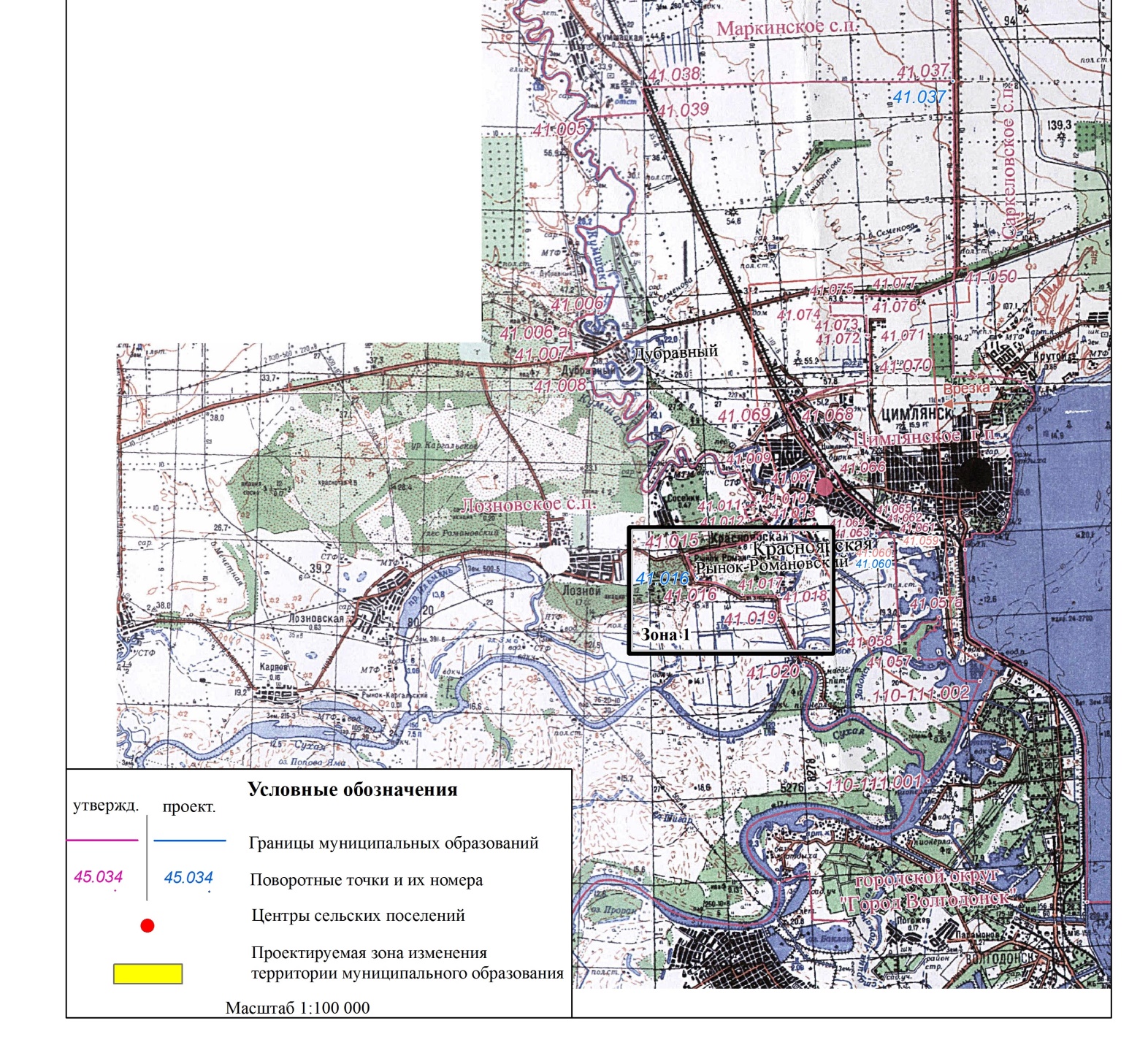    Председатель Собрания депутатов   - глава Красноярского сельского поселения                                     С.И. СеменовПриложение к решению Собрания депутатов Красноярского сельского поселения от 24 мая 2021 года №  170  «О целесообразности изменения границ муниципального образования «Красноярское сельское поселение»